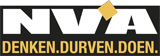 Brugge,  27/11/2017Gemeenteraad Brugge  dd. 27/11/2017Agendapunt 41 : Aanpassing overeenkomst met JC DECAUX - schuilhuisjes ’t Zand/Vrijdagmarkt Door het verdwijnen van publicitaire ruimte op ’t Zand lijkt het ons logisch dat het betrokken bedrijf een financiële compensatie vraagt.   De oplossing die hier op tafel ligt, is o.i. een goede en aanvaardbare zaak voor de stad.     Het is alvast heel wat beter dan het BTW – debacle met dezelfde firma in maart 2013.  Toen werd een dading opgesteld, waarbij de stad op een tijdspanne van 7 jaar minstens 350.000 € aan inkomsten misliep …   omwille van het niet correct opstellen van het contract.   (met of zonder BTW)   Een schoonheidsfoutje die kan tellen, een schuilhuisje bracht toen helaas geen soelaas, de stad moest op de blaren zitten … Maar nu lijkt ons deze overeenkomst een aanvaardbaar, positief voorstel, die wij dan ook goedkeuren.  Vriendelijke groeten                                                                                                                                                                                                                                                                                                                                                                                                                                                                                                                                                                                                                                                                                                                                                                                                                                                                                                                                                                                                                                                                                                                                                                                                                                                                                                                                              Geert Van Tieghem   N-VA-fractieleider 0474/96.97.34  geert.vantieghem@n-va.be